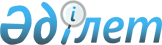 "Ұлттық фильмдер деп танылуға үмітті киножобаларды шығару бойынша мемлекеттік қаржылық қолдау көрсету үшін оларды іріктеу қағидаларын бекіту туралы" Қазақстан Республикасы Мәдениет және спорт министрі міндетін атқарушысының 2019 жылғы 15 наурыздағы № 64 бұйрығына толықтыру енгізу туралыҚазақстан Республикасы Мәдениет және спорт министрінің 2019 жылғы 3 шілдедегі № 188 бұйрығы. Қазақстан Республикасының Әділет министрлігінде 2019 жылғы 4 шілдеде № 18975 болып тіркелді
      БҰЙЫРАМЫН:
      1. "Ұлттық фильмдер деп танылуға үмітті киножобаларды шығару бойынша мемлекеттік қаржылық қолдау көрсету үшін оларды іріктеу қағидаларын бекіту туралы" Қазақстан Республикасы Мәдениет және спорт министрі міндетін атқарушысының 2019 жылғы 15 наурыздағы № 64 бұйрығына (Нормативтік құқықтық актілерді мемлекеттік тіркеу тізілімінде № 18405 болып тіркелген, 2019 жылғы 1 сәуірде Қазақстан Республикасы нормативтік құқықтық актілерінің эталондық бақылау банкінде жарияланған) мынадай толықтыру енгізілсін:
      көрсетілген бұйрықпен бекітілген Ұлттық фильмдер деп танылуға үмітті киножобаларды шығару бойынша мемлекеттік қаржылық қолдау көрсету үшін оларды іріктеу қағидалары:
      мынадай мазмұндағы 15-тармақпен толықтырылсын:
      "15. Осы Қағидалардың 3, 5, 7 және 11-тармақтарында көрсетілген мерзімдер Орталықтың бірінші жұмыс істейтін жылы алты айға дейін ұзартылады.".
      2. Қазақстан Республикасы Мәдениет және спорт министрлігінің Мәдениет және өнер істері департаменті заңнамада белгіленген тәртіппен:
      1) осы бұйрықтың Қазақстан Республикасы Әділет министрлігінде мемлекеттік тіркелуін;
      2) осы бұйрықты мемлекеттік тіркелген күннен бастап күнтізбелік он күн ішінде оны электронды түрде қазақ және орыс тілдерінде Қазақстан Республикасы нормативтік құқықтық актілерінің эталондық бақылау банкіне ресми жариялау және енгізу үшін Қазақстан Республикасы Әділет министрлігінің "Қазақстан Республикасының Заңнама және құқықтық ақпарат институты" шаруашылық жүргізу құқығындағы республикалық мемлекеттік кәсіпорнына жіберілуін;
      3) осы бұйрық қолданысқа енгізілгеннен кейін күнтізбелік екі күн ішінде Қазақстан Республикасы Мәдениет және спорт министрлігінің интернет-ресурсында орналастыруды;
      4) осы тармақпен көзделген іс-шара орындалғаннан кейін екі жұмыс күні ішінде Қазақстан Республикасы Мәдениет және спорт министрлігінің Заң қызметі департаментіне іс-шараның орындалуы туралы мәлімет ұсынуды қамтамасыз етсін.
      3. Осы бұйрықтың орындалуын бақылау жетекшілік ететін Қазақстан Республикасының Мәдениет және спорт вице-министріне жүктелсін.
      4. Осы бұйрық алғашқы ресми жарияланған күнінен кейін күнтізбелік он күн өткен соң қолданысқа енгізіледі.
					© 2012. Қазақстан Республикасы Әділет министрлігінің «Қазақстан Республикасының Заңнама және құқықтық ақпарат институты» ШЖҚ РМК
				
      Қазақстан Республикасы
Мәдениет және спорт министрі

А. Райымқұлова
